26.02.2020 г.                                               г. Кондрово                                                        № 216Об утверждении муниципальной программы «Комплексное развитие сельских территорий в муниципальном районе «Дзержинский район»В соответствии со статьей 179 Бюджетного кодекса Российской Федерации, Федеральным законом № 131 – ФЗ от 06.10.2003 года «Об общих принципах местного самоуправления в Российской Федерации», Постановлением администрации муниципального района «Дзержинский район» от 14.08.2013 года № 1931 «Об утверждении Порядка принятия решения о разработке муниципальных программ муниципального района «Дзержинский район», их формирования и реализации и Порядка проведения оценки эффективности реализации муниципальных программ муниципального района «Дзержинский район», в целях реализации Федерального закона от 29 декабря 2006 года № 264-ФЗ «О развитии сельского хозяйства» и создания условий комплексного развития сельских территорий Дзержинского районаПОСТАНОВЛЯЮ:1. Утвердить муниципальную программу «Комплексное развитие сельских территорий в муниципальном районе «Дзержинский район» согласно приложению к настоящему Постановлению.2. Считать утратившими силу Постановления администрации муниципального района «Дзержинский район»:- от 13.11.2013 года № 2700 «Об утверждении муниципальной программы «Развитие сельского хозяйства и регулирования рынков сельскохозяйственной продукции, сырья и продовольствия в муниципальном районе «Дзержинский район» на 2014 – 2020 годы»; - от 26.02.2020 года № 210 «О внесении изменений в муниципальную программу «Развитие сельского хозяйства и регулирования рынков сельскохозяйственной продукции, сырья и продовольствия в муниципальном районе «Дзержинский район» на 2014 – 2020 годы, утвержденную постановлением администрации муниципального района «Дзержинский район» от 13.11.2013 № 2700».3. Контроль за исполнением настоящего Постановления возложить на заместителя главы администрации Дзержинского района Крыженкову Д. Е. 4. Настоящее Постановление вступает в силу со дня его официального опубликования и распространяется на правоотношения, возникшие с 1 января 2020 года.Временно исполняющий обязанностиглавы администрацииДзержинского района                                                                                              В. В. Грачёв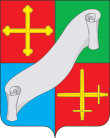 КАЛУЖСКАЯ ОБЛАСТЬАДМИНИСТРАЦИЯ(исполнительно - распорядительный орган)МУНИЦИПАЛЬНОГО РАЙОНА «ДЗЕРЖИНСКИЙ РАЙОН»П О С Т А Н О В Л Е Н И Е